รายการยาที่มีการเปลี่ยนแปลงการจัดซื้อ ปีงบประมาณ 2565ลำดับรหัสคลังกลุ่มรายการขนาดบรรจุจำนวนจ่ายราคาต่อบรรจุราคาต่อหน่วยเลข 24 หลักTMT CODEเดือนตุลาคม 2564(รายการยาแก้ไขเปลี่ยนแปลง)1.4PRO15ED.กชื่อสามัญ :povidone iodine 10 g/100 ml cutaneous solutionชื่อการค้า: POVIDONE-IODINE ผู้ผลิต: บริษัท มิลลิเมด จำกัดผู้จัดจำหน่าย: องค์การเภสัชกรรมเลขทะเบียนยา : 1A 45/4615 ml(bottle)113.0013.00102166000001321441581506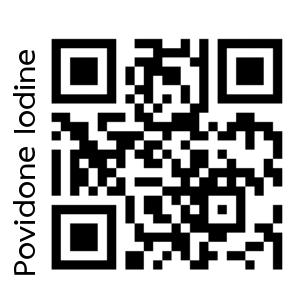 10370332.4OPSA-1ED.กชื่อสามัญ : antazoline hydrochloride 50 mg/100 mL + tetryzoline hydrochloride 40 mg/100 ml eye drops, solutionชื่อการค้า: HISTA-OPHผู้ผลิต: บริษัท แสงไทยกำปะนี จำกัดผู้จัดจำหน่าย: บริษัท แสงไทยเมดิคอล จำกัดเลขทะเบียนยา : 2A 641/281x5 ml(bottle) 113.5013.50219010700017054160581531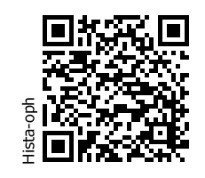 528939ลำดับรหัสคลังกลุ่มรายการขนาดบรรจุจำนวนจ่ายราคาต่อบรรจุราคาต่อหน่วยเลข 24 หลักTMT CODEเดือนตุลาคม 2564(รายการยาแก้ไขเปลี่ยนแปลง)3.1GIP-1ED.กชื่อสามัญ :Glipizide 5 mg ชื่อการค้า: Glycediab 5 mg ผู้ผลิต: บริษัท ชุมชนเภสัชกรรม จำกัด (มหาชน)ผู้จัดจำหน่าย: บริษัท ชุมชนเภสัชกรรม จำกัด (มหาชน)เลขทะเบียนยา : 1A 58/4450x10’s(tablet)500250.000.50101444000003521120381040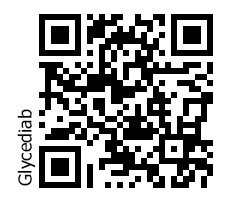 3381394.1MEF500NONED.ชื่อสามัญ :Mefenamic acid 500 mg.ชื่อการค้า: Mefamed 500 ผู้ผลิต: บริษัท สหแพทย์เภสัช จำกัดผู้จัดจำหน่าย: บริษัท สหแพทย์เภสัช จำกัดเลขทะเบียนยา : 1A 727/4225x10’s(tablet)250250.001.00100715000004493120381252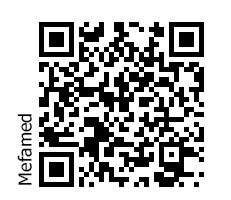 129271ลำดับรหัสคลังกลุ่มรายการขนาดบรรจุจำนวนจ่ายราคาต่อบรรจุราคาต่อหน่วยเลข 24 หลักTMT CODEเดือนตุลาคม 2564(รายการยาแก้ไขเปลี่ยนแปลง)5.1DTGED.คชื่อสามัญ : Dolutegravir 50 mg.ชื่อการค้า: Dolutegravir 50 mg.ผู้ผลิต: Mylan Laboratories, Indiaผู้จัดจำหน่าย: บริษัทแอตแลนต้า เมดดิคแคร์ จำกัดเลขทะเบียนยา : 1C 64/62(NG)30’s(tablet)30810.0027.00196280000003850121781631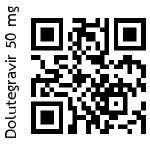 11479876.1TLDED.กชื่อสามัญ : Tenofovir disoproxil fumarate 300 mg+Lamivudine 300 mg+ Dolutegravir 50 mg ชื่อการค้า: Acriptegaผู้ผลิต: Mylan Laboratories, Indiaผู้จัดจำหน่าย: บริษัทแอตแลนต้า เมดดิคแคร์ จำกัดเลขทะเบียนยา : 2C 20/62(NC)30’s(tablet)30870.0029.00210050110158364021781631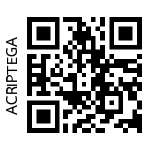 1160474ลำดับรหัสคลังกลุ่มรายการขนาดบรรจุจำนวนจ่ายราคาต่อบรรจุราคาต่อหน่วยเลข 24 หลักTMT CODEเดือนตุลาคม 2564(รายการยาแก้ไขเปลี่ยนแปลง)7.1Aba300-1ED.คชื่อสามัญ : Abacavir 300 mg ชื่อการค้า: ABACAVIR GPO ผู้ผลิต: องค์การเภสัชกรรมผู้จัดจำหน่าย: : องค์การเภสัชกรรมเลขทะเบียนยา : 1A 33/59(NG)60’s(tablet)60870.0014.50140420280004320121781506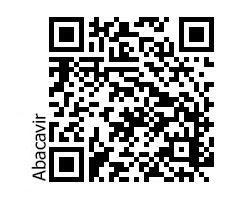 10434848.GPO-VIRS3NONED.ชื่อสามัญ :Nevirapine 200 mg + Lamivudine 150 mg + Stavudine 30 mg  ชื่อการค้า: GPO-VIR S 30ผู้ผลิต: องค์การเภสัชกรรมผู้จัดจำหน่าย: : องค์การเภสัชกรรมเลขทะเบียนยา : 2A 1/46(NC)60’s(tablet)60510.008.50210050110048539120381506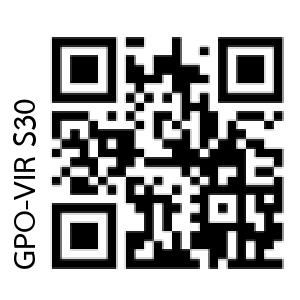 339530ลำดับรหัสคลังกลุ่มรายการขนาดบรรจุจำนวนจ่ายราคาต่อบรรจุราคาต่อหน่วยเลข 24 หลักTMT CODEเดือนตุลาคม 2564(รายการยาแก้ไขเปลี่ยนแปลง)9.1STA30NONED.ชื่อสามัญ :Stavudine 30 mg ชื่อการค้า: STAVIRผู้ผลิต: องค์การเภสัชกรรมผู้จัดจำหน่าย: : องค์การเภสัชกรรมเลขทะเบียนยา : 1A 7/46(NG)60’s(capsule)60285.004.75124948000003771120181506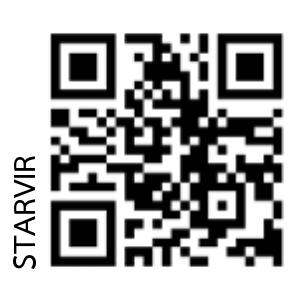 66159710.3KANANONED.ชื่อสามัญ :Kanamycin 1 g powder for solution for injectionชื่อการค้า:KANGENผู้ผลิต: บริษัท เยนเนอร์ราลดรั๊กส์เฮ้าส์ จำกัด ผู้จัดจำหน่าย: : บริษัท เยนเนอร์ราลดรั๊กส์เฮ้าส์ จำกัดเลขทะเบียนยา : 1A 59/291 vial x 1 g(vial)116.0016.00100087000002620110281473ไม่มี QR code เนื่องจากเป็นรายการ              ยาฉีดที่ผู้ป่วยไม่ได้บริหารยาด้วยตนเอง658764ลำดับรหัสคลังกลุ่มรายการขนาดบรรจุจำนวนจ่ายราคาต่อบรรจุราคาต่อหน่วยเลข 24 หลักTMT CODEเดือนตุลาคม 2564(รายการยาแก้ไขเปลี่ยนแปลง)11.1ATO-5ED.ขชื่อสามัญ :Atorvastatin 40 mg. ชื่อการค้า: Chlovas-40 mg.ผู้ผลิต: บริษัท มิลลิเมด จำกัด ผู้จัดจำหน่าย: บริษัท พรอส ฟาร์มา จำกัดเลขทะเบียนยา : 1A 37/56(NG)3x10’s(tablet)3090.003.00124823042003841121781179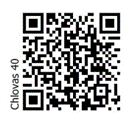 69394712.12M11-2ED.กชื่อสามัญ :Antimony potassium tartrate 1.2 mg/5 ml + camphorated opium tincture 0.6 ml/5 mL + liquorice 0.6 ml/5 ml oral suspensionชื่อการค้า : Brown mixture (GPO)ผู้ผลิต : องค์การเภสัชกรรมผู้จัดจำหน่าย : องค์การเภสัชกรรมเลขทะเบียนยา : 2A 107/4750x60 ml.(bottle)50625.0012.50218050420749999930481506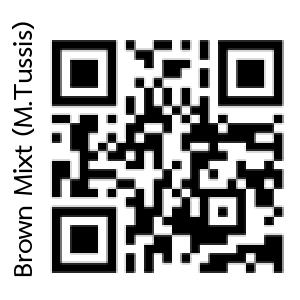 532586ลำดับรหัสคลังกลุ่มรายการขนาดบรรจุจำนวนจ่ายราคาต่อบรรจุราคาต่อหน่วยเลข 24 หลักTMT CODEเดือนตุลาคม 2564(รายการยาใหม่)13.31C1-3ED.กชื่อสามัญ : Camphor 1.8 g/100 g + eucalyptus oil 1.8 g/100 g + eugenol 1.36 g/100 g + menthol 5.64 g/100 g + methyl salicylate 12.5 g/100 g creamชื่อการค้า: NEOTICA BALMผู้ผลิต: บริษัท ไทยนครพัฒนา จำกัดผู้จำหน่าย: บริษัท ที เอ็น พี เฮลท์แคร์ จำกัดเลขทะเบียนยา : 2A 133/4025 g(tube)1x25 g11.00011.00๒๑๓๐๒๐๑๐๐๐๒๑๓๕๓๑๔๐๑๘๑๓๙๘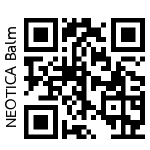 79878314.5PIR-2NONED.ชื่อสามัญ : piroxicam 500 mg/100 g gelชื่อการค้า : PIROXAL ผู้ผลิต : บริษัท สหแพทย์เภสัช จำกัดผู้จัดจำหน่าย : บริษัท สหแพทย์เภสัช จำกัดเลขทะเบียนยา : 1A 145/3425 g(tube)1x25 g16.5016.50๑๐๐๗๐๖๐๐๐๐๐๑๙๗๐๑๔๐๒๘๑๒๕๒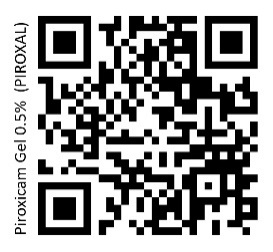 758382ลำดับรหัสคลังกลุ่มรายการขนาดบรรจุจำนวนจ่ายราคาต่อบรรจุราคาต่อหน่วยเลข 24 หลักTMT CODEเดือนตุลาคม 2564(รายการยาใหม่)15.1PCM500ED.กชื่อสามัญParacetamol 500 mg tabletชื่อการค้า: PARA GPO ผู้ผลิต: บริษัท มิลลิเมด จำกัดผู้จัดจำหน่าย: องค์การเภสัชกรรมเลขทะเบียนยา : 1A 407/4850x10’s(tablet)500500.001.00100752000004493120381179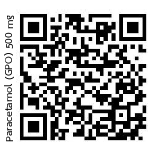 40265316.VehicleNONน้ำกระสายยาชื่อการค้า: น้ำกระสายยาผู้ผลิต: กลุ่มงานผลิตยา กองเภสัชกรรม               สำนักอนามัยผู้จัดจำหน่าย: กองเภสัชกรรม สำนักอนามัย60 ml112.0012.00--ลำดับรหัสคลังกลุ่มรายการขนาดบรรจุจำนวนจ่ายราคาต่อบรรจุราคาต่อหน่วยเลข 24 หลักTMT CODEเดือนตุลาคม 2564(รายการยาใหม่)17.5WHI-6ED.ชื่อสามัญ :Benzoic acid + Salicylic acidชื่อการค้า : Whitfield’s ointmentผู้ผลิต: กลุ่มงานผลิตยา กองเภสัชกรรม                สำนักอนามัยผู้จัดจำหน่าย: กองเภสัชกรรม สำนักอนามัย40 g120.0020.00-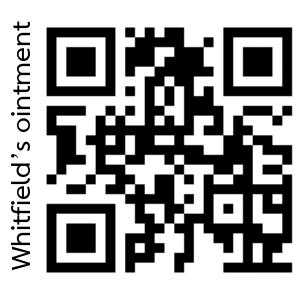 -18.21Ext18-4ED.Chlorhexidine Gluconate Mouthwash 0.12% ชื่อการค้า: Chlorhexidine Gluconate Mouthwash 0.12% ผู้ผลิต: กลุ่มงานผลิตยา กองเภสัชกรรม                 สำนักอนามัยผู้จัดจำหน่าย: กองเภสัชกรรม สำนักอนามัย120 ml130.0030.00-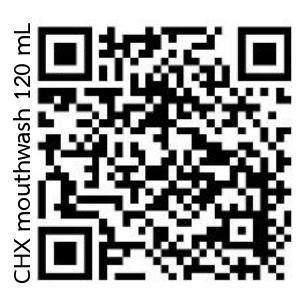 -ลำดับรหัสคลังกลุ่มรายการขนาดบรรจุจำนวนจ่ายราคาต่อบรรจุราคาต่อหน่วยเลข 24 หลักTMT CODEเดือนพฤศจิกายน 2564(รายการยา/เวชภัณฑ์ใหม่)19.1IVERED.ขชื่อสามัญ :Ivermectin 6 mgชื่อการค้า: Vermectinผู้ผลิต: บริษัท โรงงานเภสัชกรรมแอตแลนติค จำกัดผู้จำหน่าย: บริษัท แอตแลนติค ฟาร์มาซูติคอล จำกัดเลขทะเบียนยา : 1A 1/50(P)2x6’s(tablet)12’s1,020.0085.00126184999003560120381625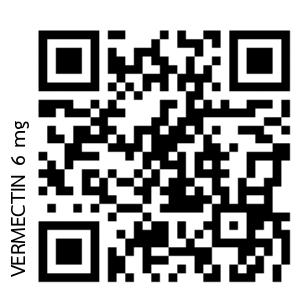 47175420.9DIGITNONปรอทวัดไข้แบบดิจิตอล (Digital Thermometer)ชื่อการค้า: ปรอทวัดไข้แบบดิจิตอล เฮลธ์ อิมแพค รุ่น DMT-4320ผู้ผลิต: Joytech Healthcare Co., Ltd.มณฑล Zhejiang ประเทศจีนผู้จัดจำหน่าย: บริษัท ซิลลิค ฟาร์มา จำกัด1 ชิ้น/กล่อง1100.00100.00-ไม่มี QR code เนื่องจากเป็นรายการเวชภัณฑ์-ลำดับรหัสคลังกลุ่มรายการขนาดบรรจุจำนวนจ่ายราคาต่อบรรจุราคาต่อหน่วยเลข 24 หลักTMT CODEเดือนพฤศจิกายน 2564(รายการยาแก้ไขเปลี่ยนแปลง)21.4CHLEYE-1ED.กชื่อสามัญ : Chloramphenicol 0.5% eye drops ชื่อการค้า: Chloroph eye dropsผู้ผลิต: บริษัท แสงไทยเมดิคอล จำกัดผู้จัดจำหน่าย: บริษัท แสงไทยเมดิคอล จำกัดเลขทะเบียนยา : 1A 1926/285 ml(bottle)117.5017.50100137000000700160581531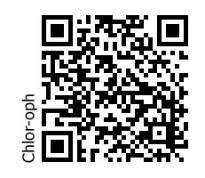 529365เดือนธันวาคม 2564(รายการยาแก้ไขเปลี่ยนแปลง)22.4PHE-1ED.คชื่อสามัญ : Phenylephrine hydrochloride 10% eye dropsชื่อการค้า: NEOSYNEPHRIN-POSผู้ผลิต: Ursapharm Arzneimittel, Germanyผู้จัดจำหน่าย: ห้างหุ้นส่วนสามัญนิติบุคคล กวงเตี่ยงดิสเปนซารี่ทะเบียนยา: 1c 123/5110 ml.(bottle)1258.00258.00100393000001321460581005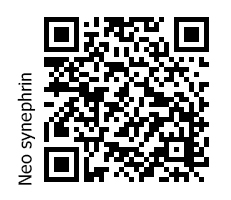 525239ลำดับรหัสคลังกลุ่มรายการขนาดบรรจุจำนวนจ่ายราคาต่อบรรจุราคาต่อหน่วยเลข 24 หลักTMT CODEเดือนธันวาคม 2564(รายการยาแก้ไขเปลี่ยนแปลง)23.1MET500ED.กชื่อสามัญ : Metformin hydrochloride 500 mgชื่อการค้า : METFORMIN HYDROCHLORIDEผู้ผลิต: องค์การเภสัชกรรม (ปทุมธานี)               ผู้จัดจำหน่าย: องค์การเภสัชกรรม       ทะเบียนยา: 1A 99/60         50x10’s(tablet)5005001.00101434000004493120381506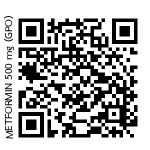 113616424.5WHI-6ED.ชื่อสามัญ :Benzoic acid 6 g/100 g + salicylic acid 3 g/100 g ointmentชื่อการค้า : Whitfield’s ointmentผู้ผลิต: สำนักอนามัย กรุงเทพมหานครผู้จัดจำหน่าย: สำนักอนามัย กรุงเทพมหานคร40 g(jar)120.0020.002040501000376191406124991219616ลำดับรหัสคลังกลุ่มรายการขนาดบรรจุจำนวนจ่ายราคาต่อบรรจุราคาต่อหน่วยเลข 24 หลักTMT CODEเดือนธันวาคม 2564(รายการยาแก้ไขเปลี่ยนแปลง)25.21Ext24-2ED.ชื่อสามัญ : Corn starch 25 g/100 g + white petrolatum 50 g/100 g + zinc oxide 25 g/100 g cutaneous pasteชื่อการค้า : Zinc Oxide Paste 50 gผู้ผลิต: สำนักอนามัย กรุงเทพมหานครผู้จัดจำหน่าย: สำนักอนามัย กรุงเทพมหานคร50 g(jar)124.0024.00301171779002310140712499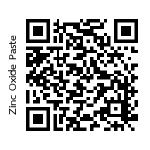 121890026.25oth7-2ED.ชื่อสามัญ :Salicylic acid 2 g/100 g ointmentชื่อการค้า : Salicylic Acid Ointment 2% ผู้ผลิต: สำนักอนามัย กรุงเทพมหานครผู้จัดจำหน่าย: สำนักอนามัย กรุงเทพมหานคร50 g(jar)141.0041.00301795000000000040612499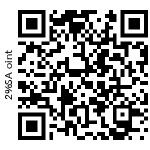 1216716ลำดับรหัสคลังกลุ่มรายการขนาดบรรจุจำนวนจ่ายราคาต่อบรรจุราคาต่อหน่วยเลข 24 หลักTMT CODEเดือนธันวาคม 2564(รายการยาแก้ไขเปลี่ยนแปลง)27.21Ext18-4ED.ชื่อสามัญ : Chlorhexidine gluconate 120 mg/100 mL gargle/mouthwashชื่อการค้า: Chlorhexidine Gluconate Mouthwash 0.12% ผู้ผลิต: สำนักอนามัย กรุงเทพมหานครผู้จัดจำหน่าย: สำนักอนามัย กรุงเทพมหานคร120 ml(bottle)130.0030.00-121216528.VehicleNONEDชื่อสามัญ : Citric acid monohydrate 400 mg/100 ml + glycerol                      2 ml/100 ml + methylparaben               30 mg/100 ml + propylparaben                8 mg/100 ml + saccharin sodium     1 g/100 ml + sodium citric dihydrate 450 mg/100 ml + sorbitol 96 ml/100 mL + xanthan gum 10 mg/100 ml syrupชื่อการค้า: Sugar Free Vehicleผู้ผลิต: สำนักอนามัย กรุงเทพมหานครผู้จัดจำหน่าย: : สำนักอนามัย กรุงเทพมหานคร60 ml(bottle)112.0012.00-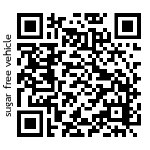 1221270ลำดับรหัสคลังกลุ่มรายการขนาดบรรจุจำนวนจ่ายราคาต่อบรรจุราคาต่อหน่วยเลข 24 หลักTMT CODEเดือนธันวาคม 2564(รายการยาแก้ไขเปลี่ยนแปลง)29.12M11-2NONEDชื่อสามัญ :Antimony potassium tartrate 1.2 mg/5 ml + camphorated opium tincture 0.6 ml/5 mL + liquorice 0.6 ml/5 ml oral suspensionชื่อการค้า : Brown mixture (GPO)ผู้ผลิต : องค์การเภสัชกรรมผู้จัดจำหน่าย : องค์การเภสัชกรรมเลขทะเบียนยา : 2A 107/4750x60 ml.(bottle)50625.0012.50218050420749999930481506532586เดือนธันวาคม 2564(รายการยาใหม่)30.25oth4-3ED.ชื่อสามัญ : Coal tar 5 ml/100 g creamชื่อการค้า : LCD CREAM 5% ผู้ผลิต: สำนักอนามัย กรุงเทพมหานครผู้จัดจำหน่าย: สำนักอนามัย กรุงเทพมหานคร50 g(jar)125.0025.00301803265000000040112499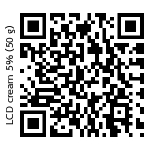 1214289ลำดับรหัสคลังกลุ่มรายการขนาดบรรจุจำนวนจ่ายราคาต่อบรรจุราคาต่อหน่วยเลข 24 หลักTMT CODEเดือนธันวาคม 2564(รายการยาใหม่)31.1FAVISUSNONEDชื่อสามัญ : Favipiravir 200 mg/5 ml oral suspensionชื่อการค้า: Favipiravir Suspensionผู้ผลิต: สำนักอนามัย กรุงเทพมหานครผู้จัดจำหน่าย: สำนักอนามัย กรุงเทพมหานคร60 ml(bottle)1163.00163.00-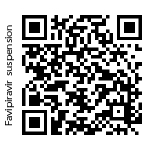 1219375เดือนมกราคม 2565(รายการยาแก้ไขเปลี่ยนแปลง)32.4NATEED.กชื่อสามัญ : Hypromellose 300 mg/100 mL eye dropsชื่อการค้า: NATEAR (อินเตอร์ ฟาร์มา)ผู้ผลิต: บริษัท อินเตอร์ ฟาร์มา จำกัด (มหาชน)ผู้จัดจำหน่าย: บริษัท ดีเคเอสเอช ประเทศไทยทะเบียนยา: 1A 157/6410 ml bottle159.0059.00102163000000660360581258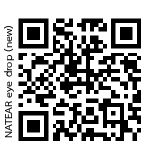 บริษัทแจ้งเปลี่ยนแปลงรูปแบบบรรจุภัณฑ์,ผู้ผลิต, ทะเบียนยา,  ราคา, เลข 24 หลัก และ เลข TMT1209770ลำดับรหัสคลังกลุ่มรายการขนาดบรรจุจำนวนจ่ายราคาต่อบรรจุราคาต่อหน่วยเลข 24 หลักTMT CODEเดือนมกราคม 2565(รายการยาแก้ไขเปลี่ยนแปลง)33.21Ext3-8ED.ชื่อสามัญ : Ethyl alcohol 70 mL/100 mL gelชื่อการค้า: Alcohol gel 500 mlผู้ผลิต: สำนักอนามัย กรุงเทพมหานครผู้จัดจำหน่าย: สำนักอนามัย กรุงเทพมหานคร500 ml bottle170.0070.00-ไม่มี QR code เนื่องจากเป็นรายการยาที่ไม่ได้จำหน่ายให้แก่ผู้ป่วย11795743421Ext10-1ED.ชื่อสามัญ : iodine 1.25 g/100 ml + potassium iodide 2.5 g/100 ml oromucosal solutionชื่อการค้า: Mandl’s paint ผู้ผลิต: สำนักอนามัย กรุงเทพมหานครผู้จัดจำหน่าย: สำนักอนามัย กรุงเทพมหานคร30 ml bottle120.0020.00301482000000000042412499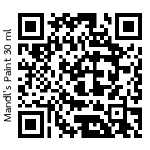 กลุ่มงานผลิตยาแจ้งสามารถเบิกจ่ายได้ตั้งแต่ 1 ก.พ. 25651181059ลำดับรหัสคลังกลุ่มรายการขนาดบรรจุจำนวนจ่ายราคาต่อบรรจุราคาต่อหน่วยเลข 24 หลักTMT CODEเดือนมกราคม 2565(รายการยาแก้ไขเปลี่ยนแปลง)35.6SAL10-1ED.ชื่อสามัญ : salicylic acid 10 g/100 ml cutaneous solutionชื่อการค้า : Salicylic acid solution 10% ผู้ผลิต: สำนักอนามัย กรุงเทพมหานครผู้จัดจำหน่าย: สำนักอนามัย กรุงเทพมหานคร60 ml bottle125.0025.00301795000001320241512499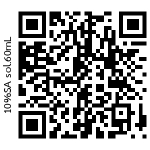 กลุ่มงานผลิตยาแจ้งสามารถเบิกจ่ายได้ตั้งแต่ 1 ก.พ. 2565117629436.6SAL5-1ED.ชื่อสามัญ : salicylic acid 5 g/100 mL cutaneous solutionชื่อการค้า : Salicylic acid solution 5% ผู้ผลิต: สำนักอนามัย กรุงเทพมหานครผู้จัดจำหน่าย: สำนักอนามัย กรุงเทพมหานคร60 ml bottle125.0025.00301795000000000041512499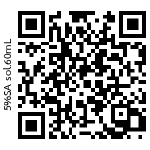 กลุ่มงานผลิตยาแจ้งสามารถเบิกจ่ายได้ตั้งแต่ 1 ก.พ. 25651176391ลำดับรหัสคลังกลุ่มรายการขนาดบรรจุจำนวนจ่ายราคาต่อบรรจุราคาต่อหน่วยเลข 24 หลักTMT CODEเดือนมกราคม 2565(รายการยาแก้ไขเปลี่ยนแปลง)37.21Ext19-1ED.ชื่อสามัญ : iodine 2.6 g/100 mL + potassium iodide 6 g/100 mL + sodium zinc chloride 2 g/100 mL oromucosal solutionชื่อการค้า : Talbot's Solutionผู้ผลิต: สำนักอนามัย กรุงเทพมหานครผู้จัดจำหน่าย: สำนักอนามัย กรุงเทพมหานคร15 ml bottle125.0025.00300000000000000041512499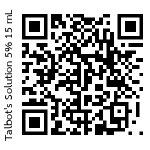 กลุ่มงานผลิตยาแจ้งสามารถเบิกจ่ายได้ตั้งแต่ 1 ก.พ. 2565119120438.25Oth9-1NEDชื่อสามัญ : triamcinolone acetonide 100 mg/100 g + coal tar 5 mL/100 g creamชื่อการค้า : 0.1 %TA + 5 % LCD CREAMผู้ผลิต: สำนักอนามัย กรุงเทพมหานครผู้จัดจำหน่าย: สำนักอนามัย กรุงเทพมหานคร50 g jar175.0075.00301174000001900240112499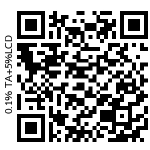 กลุ่มงานผลิตยาแจ้งรหัส TMT และแจ้งสามารถเบิกจ่ายได้ตั้งแต่ 1 ก.พ. 25651201702ลำดับรหัสคลังกลุ่มรายการขนาดบรรจุจำนวนจ่ายราคาต่อบรรจุราคาต่อหน่วยเลข 24 หลักTMT CODEเดือนมกราคม 2565(รายการยาแก้ไขเปลี่ยนแปลง)39.25Oth11-1NEDชื่อสามัญ : triamcinolone acetonide 100 mg/100 g + urea 10 g/100 g creamชื่อการค้า : 0.1% TA + 10% Urea Creamผู้ผลิต: สำนักอนามัย กรุงเทพมหานครผู้จัดจำหน่าย: สำนักอนามัย กรุงเทพมหานคร50 g jar175.0075.00301174000001900240112499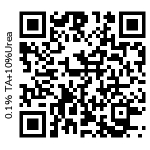 กลุ่มงานผลิตยาแจ้งสามารถเบิกจ่ายได้ตั้งแต่ 1 ก.พ. 2565119699840.25Oth3-2ED.ชื่อสามัญ : cetyl alcohol 3 g/100 g + mineral oil 10 mL/100 g + stearic acid 500 mg/100 g + stearyl alcohol 10 g/100 g creamชื่อการค้า : Cream baseผู้ผลิต: สำนักอนามัย กรุงเทพมหานครผู้จัดจำหน่าย: สำนักอนามัย กรุงเทพมหานคร25 g tube12x25 g144.0012.00302171000002120140112499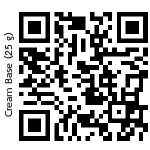 กลุ่มงานผลิตยาแจ้งสามารถเบิกจ่ายได้ตั้งแต่ 1 ก.พ. 25651198059ลำดับรหัสคลังกลุ่มรายการขนาดบรรจุจำนวนจ่ายราคาต่อบรรจุราคาต่อหน่วยเลข 24 หลักTMT CODEเดือนมกราคม 2565(รายการยาแก้ไขเปลี่ยนแปลง)41.25oth4-1ED.ชื่อสามัญ : coal tar 5 mL/100 g creamชื่อการค้า: LCD CREAM 5%ผู้ผลิต: สำนักอนามัย กรุงเทพมหานครผู้จัดจำหน่าย: สำนักอนามัย กรุงเทพมหานคร10 g tube20x10 g240.0012.00301803265000000040112499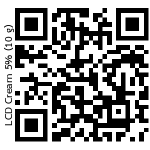 กลุ่มงานผลิตยาแจ้งสามารถเบิกจ่ายได้ตั้งแต่ 1 ก.พ. 25651198783เดือนมกราคม 2565(รายการเวชภัณฑ์ใหม่)42.9OXINONเครื่องวัดออกซิเจนในเลือดที่ปลายนิ้วชื่อการค้า: Lifebox fingertip pulse oximeter รุ่น L-PO02ผู้ผลิต: DONGGUAN LINGXIN  TECHNOLOGIES CO., LTD CHINAผู้จัดจำหน่าย: บริษัท เบลเมกส์ไทย จำกัด1 เครื่อง/กล่อง1385.00385.00-ไม่มี QR code เนื่องจากเป็นรายการเวชภัณฑ์จัดซื้อตามมติที่ประชุมศูนย์ปฏิบัติการตอบโต้ภาวะฉุกเฉินกรณีโรคติดเชื้อ               โคโรนา 2019 (COVID-19)                   สำนักอนามัย ครั้งที่ 35/2564 วันที่ 7 ตุลาคม 2564-ลำดับรหัสคลังกลุ่มรายการขนาดบรรจุจำนวนจ่ายราคาต่อบรรจุราคาต่อหน่วยเลข 24 หลักTMT CODEเดือนกุมภาพันธ์ 2565(รายการยาแก้ไขเปลี่ยนแปลง)43.25Oth10-1NEDชื่อสามัญ : Salicylic acid 2 g/100 g +triamcinolone acetonide 100 mg /100 g + ointmentชื่อการค้า: 0.1% T.A. + 2% Salicylic Acid Ointmentผู้ผลิต: สำนักอนามัย กรุงเทพมหานครผู้จัดจำหน่าย: สำนักอนามัย กรุงเทพมหานคร50 g jar150.0050.00301174000001900240612499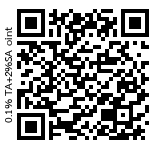 กลุ่มงานผลิตยาแจ้งรหัส TMT และแจ้งสามารถเบิกจ่ายได้ตั้งแต่ 1 ก.พ. 2565122086444.3DIMED.กชื่อสามัญ : Dimenhydrinate 50 mg/1 mL solution for injectionชื่อการค้า: DIVOMIT ผู้ผลิต: ห้างหุ้นส่วนจำกัด แอล.บี.เอส. แลบบอเรตอรี่ผู้จัดจำหน่าย: ห้างหุ้นส่วนจำกัด แอล.บี.เอส. แลบบอเรตอรี่เลขทะเบียน : 1A 583/361x1ml(1 ml ampoule)1 5.255.25101313000001171210181592ไม่มี QR code เนื่องจากเป็นรายการยาในห้องฉุกเฉินที่ผู้ป่วยไม่ได้บริหารยาด้วยตนเองบริษัทแจ้งปรับราคา843164ลำดับรหัสคลังกลุ่มรายการขนาดบรรจุจำนวนจ่ายราคาต่อบรรจุราคาต่อหน่วยเลข 24 หลักTMT CODEเดือนกุมภาพันธ์ 2565(รายการยาแก้ไขเปลี่ยนแปลง)45.1CLOPI75ED.คชื่อสามัญ : Clopidogrel 75 mg film-coated tablet    ชื่อการค้า: Clopidogrel GPO ผู้ผลิต: องค์การเภสัชกรรม (ปทุมธานี))ผู้จัดจำหน่าย: องค์การเภสัชกรรม เลขทะเบียนยา : 1A 59/60 (NG)10x10’s(1 tablet)100’s300.003.00124846000003972121781506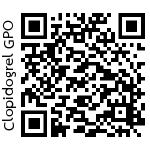 องค์การเภสัชกรรมแจ้งเปลี่ยนแปลง รูปแบบบรรจุภัณฑ์, ทะเบียนยา, ผู้ผลิต, และ เลข TMT1140422เดือนกุมภาพันธ์ 2565(รายการยาใหม่)46.1CARV125-1ED.คชื่อสามัญ : Carvedilol 12.5 mg tabletชื่อการค้า: Carvolol 12.5 mgผู้ผลิต: องค์การเภสัชกรรมผู้จัดจำหน่าย: องค์การเภสัชกรรมเลขทะเบียนยา : 1A 34/62(NG)10x10’s(1 tablet)100’s375.003.75124834000003652120381506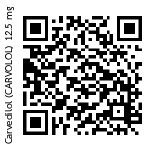 จัดซื้อตามระเบียบพัสดุ เนื่องจากองค์การเภสัชกรรมมีการผลิตและจัดจำหน่าย1171345ลำดับรหัสคลังกลุ่มรายการขนาดบรรจุจำนวนจ่ายราคาต่อบรรจุราคาต่อหน่วยเลข 24 หลักTMT CODEเดือนกุมภาพันธ์ 2565(รายการยาใหม่)47.1PRO40-1ED.กชื่อสามัญ : Propranolol hydrochloride 40 mg film-coated tabletชื่อการค้า: Betalol ผู้ผลิต: บริษัท เบอร์ลินฟาร์มาซูติคอลอินดัสตรี้ จำกัดผู้จัดจำหน่าย: บริษัท เบอร์ลินฟาร์มาซูติคอลอินดัสตรี้ จำกัดเลขทะเบียนยา : 1A 120/32100x10’s(1 tablet)1,000’s1000.001.00100443000003841120381421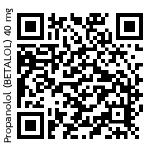 บริษัทเดิมแจ้งยกเลิกผลิต จึงหาบริษัทเปรียบเทียบค่าประสิทธิภาพต่อราคาใหม่26229248.21Ext3-10ED.ชื่อสามัญ : Ethyl alcohol 70 mL/100 mL cutaneous spray, solutionชื่อการค้า: Alcohol Solution Spray 150 mlผู้ผลิต: สำนักอนามัย กรุงเทพมหานครผู้จัดจำหน่าย: สำนักอนามัย กรุงเทพมหานคร150 mL bottle127.0027.00-ไม่มี QR code เนื่องจากเป็นรายการยาที่ไม่ได้จำหน่ายให้แก่ผู้ป่วยรายการยาใหม่กลุ่มงานผลิตยา1222206ลำดับรหัสคลังกลุ่มรายการขนาดบรรจุจำนวนจ่ายราคาต่อบรรจุราคาต่อหน่วยเลข 24 หลักTMT CODEเดือนกุมภาพันธ์ 2565(รายการยา/พัสดุใหม่)49.21Ext3-9ED.ชื่อสามัญ : ethyl alcohol 70 mL/100 mL cutaneous spray, solutionชื่อการค้า: Alcohol Solution Spray 200 mlผู้ผลิต: สำนักอนามัย กรุงเทพมหานครผู้จัดจำหน่าย: สำนักอนามัย กรุงเทพมหานคร200 mL bottle133.0033.00-ไม่มี QR code เนื่องจากเป็นรายการยาที่ไม่ได้จำหน่ายให้แก่ผู้ป่วยรายการยาใหม่กลุ่มงานผลิตยา122225250.S011-1NONซองใสเล็ก(3.5x6 นิ้ว)ผู้ผลิต: บริษัท พีทีที โกลบอล เคมิคอล จำกัด (มหาชน)ผู้จัดจำหน่าย: บริษัท พี-แมค กรุ๊ป เทรดดิ้ง จำกัด10 กิโลกรัม11120.001120.00-รายการพัสดุใหม่-ลำดับรหัสคลังกลุ่มรายการขนาดบรรจุจำนวนจ่ายราคาต่อบรรจุราคาต่อหน่วยเลข 24 หลักTMT CODEเดือนมีนาคม 2565(รายการยา/เวชภัณฑ์ใหม่)51.1MON10-1ED.คชื่อสามัญ : Montelukast 10 mg film-coated tabletชื่อการค้า: MONTULAIR 10 ผู้ผลิต: บริษัท ยูนีซัน จำกัดผู้จัดจำหน่าย: องค์การเภสัชกรรมเลขทะเบียนยา : 1A 17/58(NG)10x10’s(1 tablet)100’s450.004.50124904000003620121781202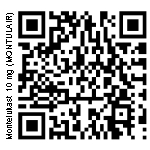 จัดซื้อตามระเบียบพัสดุ เนื่องจากองค์การเภสัชกรรมมีการจำหน่าย97342152.5XYGELNONEDชื่อสามัญ: Lubricating agent 50 g gel ชื่อการค้า: X-Y gelผู้ผลิต: พาตาร์แลบผู้จัดจำหน่าย: พาตาร์แลบ50 g(tube)127.5027.50-ไม่มี QR code เนื่องจากเป็นรายการยาที่ผู้ป่วยไม่ได้บริหารยาด้วยตนเองจัดซื้อตามมติที่ประชุมคณะกรรมการบริหารงานเกี่ยวกับยาและเวชภัณฑ์ที่มิใช่ยา สำนักอนามัย ครั้งที่ 1/2564874561ลำดับรหัสคลังกลุ่มรายการขนาดบรรจุจำนวนจ่ายราคาต่อบรรจุราคาต่อหน่วยเลข 24 หลักTMT CODEเดือนเมษายน 2565(รายการยา/เวชภัณฑ์ใหม่)53.1PCM325-1ED.กชื่อสามัญ : Paracetamol 325 mg tabletชื่อการค้า: MYMOL 325ผู้ผลิต: บริษัท บูรพาโอสถ จำกัดผู้จัดจำหน่าย: บริษัทเฮลท์ตี้ มี จำกัดเลขทะเบียนยา : 1A 586/411,000’s(1 tablet)1,0001,000.001.00100752000004350220381130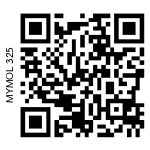 บริษัทเดิมแจ้งสินค้าขาดคราว จึงหาบริษัทเปรียบเทียบใหม่38499354.1ENA5-1ED.กชื่อสามัญ : Enalapril maleate 5 mg tabletชื่อการค้า: ANAPRIL-Sผู้ผลิต: บริษัท เบอร์ลินฟาร์มาซูติคอลอินดัสตรี้ จำกัดผู้จัดจำหน่าย: บริษัท เบอร์ลินฟาร์มา               ซูติคอลอินดัสตรี้ จำกัดเลขทะเบียนยา : 1A 48/62100x10’s(1 tablet)1,0001,000.001.00100619000003521120381421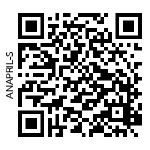 บริษัทแจ้งเปลี่ยนแปลงชื่อการค้า,ทะเบียนยา, รูปแบบบรรจุภัณฑ์ เลข TMT และเลข 24 หลัก1147703ลำดับรหัสคลังกลุ่มรายการขนาดบรรจุจำนวนจ่ายราคาต่อบรรจุราคาต่อหน่วยเลข 24 หลักTMT CODEเดือนเมษายน 2565(รายการยา/เวชภัณฑ์ใหม่)55.1Aba600ED.คชื่อสามัญ : Abacavir 600 mg+Lamivudine 300 mg film-coated tabletชื่อการค้า :ALACOVIR ผู้ผลิต: องค์การเภสัชกรรมผู้จัดจำหน่าย: องค์การเภสัชกรรมเลขทะเบียนยา : 2A1/62(NG)30’s(1 tablet)30990.0033.00210050110058441221781506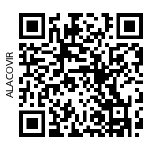 รายการยาใหม่1168534เดือนเมษายน 2565(รายการยา/เวชภัณฑ์แก้ไข)56.1FAVISUSNEDชื่อสามัญ : Favipiravir 200 mg/5 ml oral suspensionชื่อการค้า : Favipiravir Suspensionผู้ผลิต: สำนักอนามัย กรุงเทพมหานครผู้จัดจำหน่าย: สำนักอนามัย กรุงเทพมหานคร60 ml(bottle)1207.00207.00-แจ้งเปลี่ยนแปลงราคา1219375ลำดับรหัสคลังกลุ่มรายการขนาดบรรจุจำนวนจ่ายราคาต่อบรรจุราคาต่อหน่วยเลข 24 หลักTMT CODEเดือนเมษายน 2565(รายการยา/เวชภัณฑ์แก้ไข)57.22L2-2NEDชื่อสามัญ : camphor 3.33 g/100 mL + menthol 3.33 g/100 mL + resorcinol 1.67 g/100 mL cutaneous solutionชื่อการค้า :Lotion – Rผู้ผลิต: สำนักอนามัย กรุงเทพมหานครผู้จัดจำหน่าย: สำนักอนามัย กรุงเทพมหานคร60 ml(bottle)120.0020.00301729000000000040412499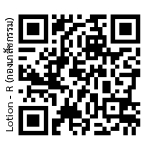 แจ้งเปลี่ยนแปลงรหัสคลัง117576358.1LAMED.กชื่อสามัญ : Lamivudine 150 mg film-coated tabletชื่อการค้า :LAMIVIRผู้ผลิต: องค์การเภสัชกรรมผู้จัดจำหน่าย: องค์การเภสัชกรรมเลขทะเบียนยา : 1A 55/61 (NG)60’s(1 tablet)60255.004.25124884000004121120381506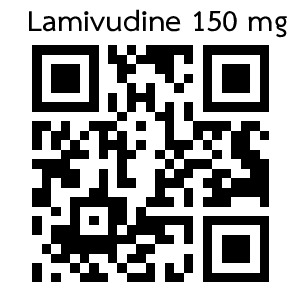 แจ้งเปลี่ยนแปลงรหัส TMT1142658ลำดับรหัสคลังกลุ่มรายการขนาดบรรจุจำนวนจ่ายราคาต่อบรรจุราคาต่อหน่วยเลข 24 หลักTMT CODEเดือนเมษายน 2565(รายการยา/เวชภัณฑ์แก้ไข)59.1TF300ED.กชื่อสามัญ : Tenofovir disoproxil fumarate      300 mg film-coated tabletชื่อการค้า :TENEVIRผู้ผลิต: องค์การเภสัชกรรมผู้จัดจำหน่าย: องค์การเภสัชกรรมเลขทะเบียนยา : 1A 41/60 (NG)30’s(1 tablet)30435.0014.50144334493004320121781506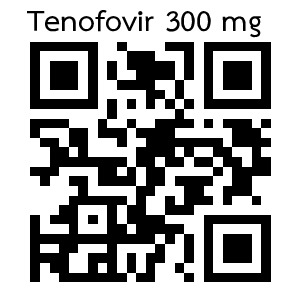 แจ้งเปลี่ยนแปลงรหัส TMT1133076เดือนพฤษภาคม 2565(รายการยา/เวชภัณฑ์แก้ไข)60.1ENA5-2ED.กชื่อสามัญ : Enalapril maleate 5 mg tabletชื่อการค้า: ANAPRIL-Sผู้ผลิต: บริษัท เบอร์ลินฟาร์มาซูติคอลอินดัสตรี้ จำกัดผู้จัดจำหน่าย: บริษัท เบอร์ลินฟาร์มา               ซูติคอลอินดัสตรี้ จำกัดเลขทะเบียนยา : 1A 48/62100x10’s(1 tablet)1,0001,000.001.00100619000003521120381421ขอแจ้งเปลี่ยนรหัสคลัง เนื่องจากบริษัทแจ้งเปลี่ยนแปลงชื่อการค้า,ทะเบียนยา, รูปแบบบรรจุภัณฑ์ เลข TMT และเลข 24 หลัก1147703ลำดับรหัสคลังกลุ่มรายการขนาดบรรจุจำนวนจ่ายราคาต่อบรรจุราคาต่อหน่วยเลข 24 หลักTMT CODEเดือนพฤษภาคม 2565(รายการยา/เวชภัณฑ์ใหม่)61.1ALL100ED.กชื่อสามัญ: Allopurinol 100 mg tabletชื่อการค้า:ALLOPURINOL (องค์การเภสัชกรรม)ผู้ผลิต: องค์การเภสัชกรรมผู้จัดจำหน่าย: องค์การเภสัชกรรมเลขทะเบียนยา: 1A 256/4550x10’s(1 tablet)5005001.00100006000004021220381506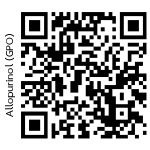 จัดซื้อตามระเบียบพัสดุ66651762.25Oth13-1ED.กชื่อสามัญ: Triamcinolone acetonide 100 mg/100 g creamชื่อการค้า:TRIAMCINOLONE (องค์การเภสัชกรรม)ผู้ผลิต: องค์การเภสัชกรรมผู้จัดจำหน่าย: องค์การเภสัชกรรมเลขทะเบียนยา: 1A 404/535 g (tube)10x5 g102.5010.25101174000001900540181506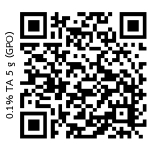 จัดซื้อตามระเบียบพัสดุ518779ลำดับรหัสคลังกลุ่มรายการขนาดบรรจุจำนวนจ่ายราคาต่อบรรจุราคาต่อหน่วยเลข 24 หลักTMT CODEเดือนพฤษภาคม 2565(รายการยา/เวชภัณฑ์ใหม่)63.9CARIFIXNONชื่อเวชภัณฑ์: แผ่นปิดอเนกประสงค์ ขนาด 10 cm x 10 mชื่อการค้า:Carifix Stretchผู้ผลิต: บริษัทฟาร์มาแคร์ จำกัดผู้จัดจำหน่าย: บริษัท ซิลลิค ฟาร์มา จำกัด1 อัน1 อัน201.00201.00-ไม่มี QR code เนื่องจากเป็นรายการเวชภัณฑ์รายการเวชภัณฑ์ใหม่จัดซื้อตามมติที่ประชุมคณะกรรมการบริหารงานเกี่ยวกับยาและเวชภัณฑ์ที่มิใช่ยา สำนักอนามัย ครั้งที่ 1/2564-64.9FOLEY14NONชื่อเวชภัณฑ์: Foley 's catheter No.14ยี่ห้อ: Protechผู้ผลิต: ZHANJIANG STAR ENTERPRISE CO.,LTD.CHINAผู้จัดจำหน่าย: ห้างหุ้นส่วนจำกัด ป.เวชชูปกรณ์1 อัน121.5021.50-ไม่มี QR code เนื่องจากเป็นรายการเวชภัณฑ์รายการเวชภัณฑ์ใหม่จัดซื้อตามมติที่ประชุมคณะกรรมการบริหารงานเกี่ยวกับยาและเวชภัณฑ์ที่มิใช่ยา สำนักอนามัย ครั้งที่ 1/2564-ลำดับรหัสคลังกลุ่มรายการขนาดบรรจุจำนวนจ่ายราคาต่อบรรจุราคาต่อหน่วยเลข 24 หลักTMT CODEเดือนพฤษภาคม 2565(รายการยา/เวชภัณฑ์ใหม่)65.9IVCAT20NONชื่อเวชภัณฑ์: I.V. Catheter No.20 x 1 1/4”ยี่ห้อ: Niproผู้ผลิต: SHAOXING YIBON MEDICAL CO.,LTD.CHINAผู้จัดจำหน่าย: บริษัท โอเร็กซ์ เทรดดิ้ง  จำกัด1 อัน112.7512.75-ไม่มี QR code เนื่องจากเป็นรายการเวชภัณฑ์รายการเวชภัณฑ์ใหม่จัดซื้อตามมติที่ประชุมคณะกรรมการบริหารงานเกี่ยวกับยาและเวชภัณฑ์ที่มิใช่ยา สำนักอนามัย ครั้งที่ 1/2564-66.9IVCAT24NONชื่อเวชภัณฑ์: I.V. Catheter No.24 x 3/4"ยี่ห้อ: Niproผู้ผลิต: SHAOXING YIBON MEDICAL CO.,LTD.CHINAผู้จัดจำหน่าย: บริษัท โอเร็กซ์ เทรดดิ้ง  จำกัด1 อัน112.7512.75-ไม่มี QR code เนื่องจากเป็นรายการเวชภัณฑ์รายการเวชภัณฑ์ใหม่จัดซื้อตามมติที่ประชุมคณะกรรมการบริหารงานเกี่ยวกับยาและเวชภัณฑ์ที่มิใช่ยา สำนักอนามัย ครั้งที่ 1/2564-ลำดับรหัสคลังกลุ่มรายการขนาดบรรจุจำนวนจ่ายราคาต่อบรรจุราคาต่อหน่วยเลข 24 หลักTMT CODEเดือนพฤษภาคม 2565(รายการยา/เวชภัณฑ์ใหม่)67.9EXTEN18NONชื่อเวชภัณฑ์: Extension tube No.18 ยี่ห้อ: Niproผู้ผลิต:บริษัท นิโปร (ประเทศไทย) จำกัดผู้จัดจำหน่าย: บริษัทเอนริช เมด จำกัด1 อัน16.506.50-ไม่มี QR code เนื่องจากเป็นรายการเวชภัณฑ์รายการเวชภัณฑ์ใหม่จัดซื้อตามมติที่ประชุมคณะกรรมการบริหารงานเกี่ยวกับยาและเวชภัณฑ์ที่มิใช่ยา สำนักอนามัย ครั้งที่ 1/2564-เดือนมิถุนายน 2565(รายการยา/เวชภัณฑ์ใหม่)68.9GAUZEDNONชื่อเวชภัณฑ์: Gauze drain ขนาด 0.25 นิ้ว x 4 หลา Sterileผู้ผลิต: บริษัท ไทยก๊อส จำกัดผู้จัดจำหน่าย: ห้างหุ้นส่วนจำกัด ป.เวชชูปกรณ์10 ซอง/แพ็ค10175.0017.50-ไม่มี QR code เนื่องจากเป็นรายการเวชภัณฑ์รายการเวชภัณฑ์ใหม่จัดซื้อตามมติที่ประชุมคณะกรรมการบริหารงานเกี่ยวกับยาและเวชภัณฑ์ที่มิใช่ยา สำนักอนามัย ครั้งที่ 1/2564-ลำดับรหัสคลังกลุ่มรายการขนาดบรรจุจำนวนจ่ายราคาต่อบรรจุราคาต่อหน่วยเลข 24 หลักTMT CODEเดือนมิถุนายน 2565(รายการยา/เวชภัณฑ์ใหม่)69.4CHLEAR-2ED.กชื่อสามัญ : Chloramphenicol 1.0% ear dropsชื่อการค้า: VANAFEN OTOLOGIC ear drops ผู้ผลิต: บริษัท แอตแลนติค ฟาร์มาซูติคอล จำกัดผู้จัดจำหน่าย: บริษัท แอตแลนติค ฟาร์มาซูติคอล จำกัดเลขทะเบียนยา : 1A 1278/291x 10 ml.(Bottle)136.5036.50100137000000800460281625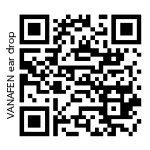 บริษัทเดิมแจ้งสินค้าขาดคราว จึงหาบริษัทเปรียบเทียบใหม่53087370.1NOR400-3ED.กชื่อสามัญ : Norfloxacin 400 mg film-coated tabletชื่อการค้า: U-FLOX-400ผู้ผลิต: บริษัท ยูเมด้า จำกัดผู้จัดจำหน่าย: บริษัท ยูเมด้า จำกัดเลขทะเบียนยา : 1A 266/5050x10's (1 tablet)500750.001.50100179000004410221781187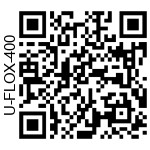 บริษัทเดิมแจ้งสินค้าขาดคราว จึงหาบริษัทเปรียบเทียบใหม่466696ลำดับรหัสคลังกลุ่มรายการขนาดบรรจุจำนวนจ่ายราคาต่อบรรจุราคาต่อหน่วยเลข 24 หลักTMT CODEเดือนมิถุนายน 2565(รายการยา/เวชภัณฑ์ใหม่)71.1CPM-4ED.กชื่อสามัญ : Chlorpheniramine maleate 4 mg.ชื่อการค้า: Chlorpheniramine maleate 4 mg. (Yellow)ผู้ผลิต: บริษัท อินแพคฟาร์มา จำกัดผู้จัดจำหน่าย: บริษัท อินแพคฟาร์มา จำกัดเลขทะเบียนยา : 1A 2710/291,000's1000500.000.50100008190003471120381307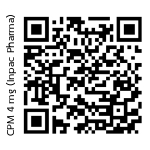 บริษัทเดิมแจ้งสินค้าขาดคราว จึงหาบริษัทเปรียบเทียบใหม่78138072.4CIT-11NONชื่อสามัญ: Citronella Lotion Sprayชื่อการค้า:Citronella Lotion Sprayผู้ผลิต: สำนักอนามัย กรุงเทพมหานครผู้จัดจำหน่าย: สำนักอนามัย กรุงเทพมหานคร60 ml132.0032.00-กลุ่มงานผลิตยาแจ้งขนาดบรรจุใหม่-ลำดับรหัสคลังกลุ่มรายการขนาดบรรจุจำนวนจ่ายราคาต่อบรรจุราคาต่อหน่วยเลข 24 หลักTMT CODEเดือนกรกฎาคม 2565(รายการยา/เวชภัณฑ์แก้ไขเปลี่ยนแปลง)73.9DRONONชื่อเวชภัณฑ์: หลอดหยดยาพลาสติก (medical dropper)ผู้ผลิต: บริษัท คลีนิคพลาสติก จำกัดผู้จัดจำหน่าย: บริษัท เอนริช จำกัด100 อัน100275.002.75-ไม่มี QR code เนื่องจากเป็นรายการเวชภัณฑ์-74.1PIOG-1ED.ขชื่อสามัญ : Pioglitazone 30 mg tabletชื่อการค้า: UTMOS 30 mgผู้ผลิต: บริษัท เบอร์ลินฟาร์มาซูติคอลอินดัสตรี้ จำกัดผู้จัดจำหน่าย: บริษัท เบอร์ลินฟาร์มาซูติคอลอินดัสตรี้ จำกัดเลขทะเบียนยา : 1A 40/50(NG)50x10's (1 tablet)500750.001.50140539000003771120381421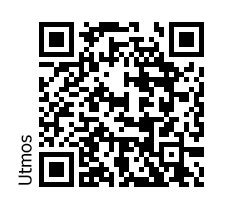 ปรับบัญชียาหลักแห่งชาติเป็นบัญชี ข และปรับลดราคา469102ลำดับรหัสคลังกลุ่มรายการขนาดบรรจุจำนวนจ่ายราคาต่อบรรจุราคาต่อหน่วยเลข 24 หลักTMT CODEเดือนกรกฎาคม 2565(รายการยา/เวชภัณฑ์แก้ไขเปลี่ยนแปลง)75.5WHI-7ED.ชื่อสามัญ :Benzoic acid + Salicylic acidชื่อการค้า : Whitfield’s ointmentผู้ผลิต: สำนักอนามัย กรุงเทพมหานครผู้จัดจำหน่าย: สำนักอนามัย กรุงเทพมหานคร1x30 g123.0023.00-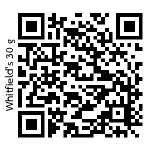 กลุ่มงานผลิตยาแจ้งขนาดบรรจุใหม่-เดือนสิงหาคม 2565(รายการยา/เวชภัณฑ์ใหม่)76.1GEM300-1ED.กGemfibrozil 300 mgชื่อการค้า: Polyxit 300ผู้ผลิต: บริษัท ฟาร์มาสันต์แล็บบอราตอรี่ส์ จำกัดผู้จัดจำหน่าย: บริษัทเซ็นทรัลโพลีเทรดดิ้ง จำกัดเลขทะเบียนยา : 1A 334/3550x10's500750.001.50100590000004320120181169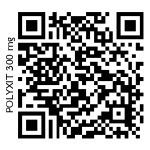 116770ลำดับรหัสคลังกลุ่มรายการขนาดบรรจุจำนวนจ่ายราคาต่อบรรจุราคาต่อหน่วยเลข 24 หลักTMT CODEเดือนสิงหาคม 2565(รายการยา/เวชภัณฑ์ใหม่)77.1PCM500-4ED.กParacetamol 500 mgชื่อการค้า: Mymol-500ผู้ผลิต: บริษัท บูรพาโอสถ จำกัดผู้จัดจำหน่าย: บริษัทเฮลท์ตี้ มี จำกัดเลขทะเบียนยา : 1A  114/55100x10’s10001000.001.00100752000004493120381130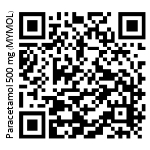 38497278.1GEM600-1ED.กGemfibrozil 600 mgชื่อการค้า: Milpid-600ผู้ผลิต: บริษัท มิลลิเมด จำกัดผู้จัดจำหน่าย: บริษัท พรอสฟาร์มา จำกัดเลขทะเบียนยา : 1A 145/4910x10's100150.001.50100590000004511220381179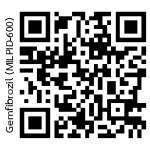 115960